エンジニアリング設計レビューチェックリスト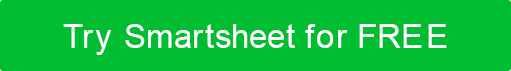 地位レビュー中の要素レビュー投稿者日付日付コメントコメント物理的特性、制約、および仕様が対処されました。この設計は、ユーザーのすべての安全ニーズを満たします。設計は環境コンプライアンスを満たしています。意図しない使用と誤用が議論され、対処されています。設計は規制要件に準拠しています。設計は国内および国際規格に準拠しています。ラベリング(警告、識別、トレーサビリティ、および操作/メンテナンス指示を含む)が完了しました。取り扱いと梱包の要件が文書化されています。設計は貯蔵条件(安定性、貯蔵寿命、等)を満たすチームは、インストール、保守容易性、保守性に関連するすべての要件に対応しました。 この設計は、製品の信頼性要件を満たしています。チームは設計の実現可能性に取り組んできました。アセンブリ要件(機械化、自動化、コンポーネントの設置プロセスを含む)が議論され、対処されています。 承認名前とタイトル名前とタイトル名前とタイトル署名署名日付 承認免責事項Web サイトで Smartsheet が提供する記事、テンプレート、または情報は、参照のみを目的としています。当社は、情報を最新かつ正確に保つよう努めていますが、本ウェブサイトまたは本ウェブサイトに含まれる情報、記事、テンプレート、または関連グラフィックに関する完全性、正確性、信頼性、適合性、または可用性について、明示的または黙示的を問わず、いかなる種類の表明または保証も行いません。したがって、お客様がそのような情報に依拠する行為は、お客様ご自身の責任において厳格に行われるものとします。